FW: obj 776/2020/TOXXXX>st 23. 12. 2020 8:46Komu:XXXX>;0 Počet příloh: 2 (299 kB)776_2020_TO.pdf; 776_2020_TO.xlsx;DD,Potvrzuji přijetí, cenovku zašlu do konce roku, omluvám se, nestíhámDěkuji za pochopení a jsem s pozdravemXXXXServisní technikmedisap,s.r.o.Na Rovností 2244/5130 00 Praha 3mobil +XXXXoffice +XXXXE-mailXXXX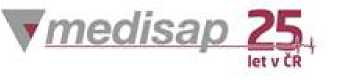 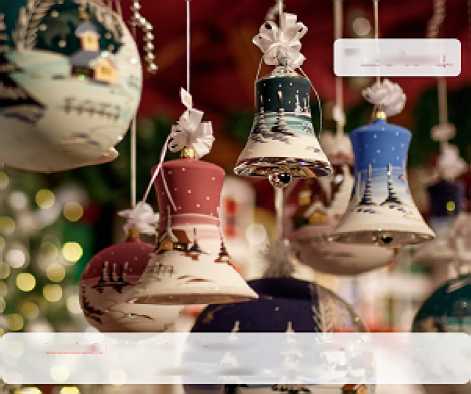 FromXXXXnnm>Sent: Thursday, December 17, 2020 11:25 AMTo: XXXXmedisap>Subject: obj 776/2020/TODobrý den paní XXXX,v příloze vám posílám objednávku na BTK. Prosím o zaslání možného termínu vašeho příjezdu.Prosím o zaslání orientační ceny za BTK.Plán údržby je: 01/2021Děkuji a přeji pěkný den,XXXX) oddělení zdravotnické technikyNemocnice Nové Město na Moravě, příspěvková organizaceŽďárská 610592 31 Nové Město na MoravěIČ 00842001DIČ CZ00842001tel: XXXXemail: XXXX